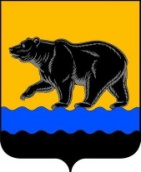 ГЛАВА ГОРОДА НЕФТЕЮГАНСКАпостановлениеот___________							                            №_______г.НефтеюганскО признании утратившим силу постановления главы города Нефтеюганска от 17.04.2003 № 116 «О системе организации охраны труда в городе Нефтеюганске»В соответствии с Трудовым кодексом Российской Федерации, Федеральным законом от 06.10.2003 № 131-ФЗ «Об общих принципах организации местного самоуправления в Российской Федерации», приказом Министерства труда и социальной защиты Российской Федерации                                      от 29.10.2021 № 776н «Об утверждении Примерного положения о системе управления охраной труда», Уставом города Нефтеюганска постановляю:1.Признать утратившим силу постановление главы города Нефтеюганска от 17.04.2003 № 116 «О системе организации охраны труда в городе Нефтеюганске».2.Обнародовать (опубликовать) постановление в газете «Здравствуйте, нефтеюганцы!».3.Департаменту по делам администрации города (Журавлев В.Ю.) разместить постановление на официальном сайте органов местного самоуправления города Нефтеюганска.4.Постановление вступает в силу после его официального опубликования.5.Контроль исполнения постановления возложить на заместителя главы города – директора департамента финансов администрации города Н.С.Халезову.Глава города Нефтеюганска                                                                                  Э.Х.Бугай 